Правила поведения при угрозе в отношении детейПравила поведения детей, когда они одни дома:1. Если ты остался один дома, не открывай посторонним людям дверь, даже если это твои соседи. 
2. Если человек за дверью представился знакомым твоих родителей, или работником ДЭЗа, милиции, почты, попроси зайти их позже, назвав время прихода твоих родителей. 
3. Если пришедший человек говорит, что пришла срочная телеграмма, попроси ее зачитать, но не открывай дверь. 
4. Если тебе говорят, что ты заливаешь соседей снизу, скажи, что сейчас к ним придут, а сам проверь, нет ли воды на полу в ванной, туалете и кухне, позвони родителям или родственникам, живущим поблизости, и пусть они сходят к соседям ниже этажом. 
5. Выучи телефон родителей, по которому ты сможешь с ними связаться в случае необходимости, если их не оказалось на рабочем месте, попроси, чтобы их разыскали и они срочно перезвонили тебе домой. 
6. Если кто-то за дверью просит тебя открыть или спрашивает, один ли ты дома, ответь, что ты не один, а папа спит, и попроси, чтобы пришедший зашел позже. 
7. Если посторонний просит тебя открыть дверь, потому что ему нужно срочно позвонить или попить, узнай телефон и позвони сам, но дверь не открывай, или объясни, где есть ближайшей телефон или магазин, чтобы купить воды. 
8. Если кто-то стучится в окно, громко кричи: "Папа! Папа! Иди сюда", даже если ты дома один. 
9. Если посторонние люди ломают дверь квартиры, позвони в милицию, набрав телефон "102", родителям, а если нет телефона или он не работает, выйди на балкон или открой окно, и громко кричи "Пожар". Правила поведения детей на улице:1.Всегда предупреждай родителей куда идёшь, с кем и когда вернёшься. Это очень важно -  только тогда тебе смогут помочь в случае опасности!2.Не ходи один по улице в тёмное время суток. Если сложилась такая ситуация, иди только по ярко освещённым местам. Если твой путь лежит через тёмные и узкие переулки, позвони родителям и попроси тебя встретить.3.Не привлекай к себе внимание, громко слушая музыку по телефону и т.д.4.Не надевай дорогие броские украшения, если собираешься идти куда-то без взрослых.5. Нельзя вешать ключи от квартиры на шею и нельзя закреплять их на поясе брюк, для этой цели лучше сделать специальный кармашек.6.Завидев компанию молодых людей, лучше перейти на другую сторону, и ни в коем случае не вступать с ними в разговор.7.Никогда и ни при каких обстоятельствах не вступай в перебранку в общественном месте. 8.Если на улице к тебе подошли люди и спрашивают, как найти улицу, можешь объяснить, как дойти, или набросать план, но ни в коем случае не провожай их. 9.Если на улице незнакомец предлагает тебе посмотреть что-либо или помочь донести сумку, обещая заплатить, ты должен ответить категорическим отказом.10.Если тебе предложили попробовать себя на сцене или подготовить тебя, например, к конкурсу красоты, спроси, не стесняясь,  когда ты может подойти вместе родителями и куда.11.Если видишь тормозящую машину, ты должен как можно дальше отойти от нее и ни в коем случае не садиться, даже если улица, разыскиваемая водителем машины, тебе по пути.12.Если тебе показалось, что тебя кто-то преследует, то следует перейти на другую сторону дороги, зайти в магазин, на автобусную остановку, обратиться к любому взрослому человеку или привлечь внимание прохожих.          13.Не залезай во время игр в стоящие бесхозные машины, подвалы и другие подобные места.14.Если тебе угрожает опасность, не стесняйся звать на помощь и защищаться!15.В общественных местах необходимо строго соблюдать общественный порядок, правила уличного движения и пользования городским и другими видами транспорта.16.Будь вежливым со старшими, внимательным к лицам преклонного возраста, инвалидам и маленьким детям.17.Бережно относится к государственному и общественному имуществу.18.Соблюдай чистоту на улицах и в общественных местах.19.Удерживай товарищей от недостойных поступков.20.Не участвуй в несанкционированных уличных шествиях, нарушающих общественный порядок;21.Нельзя играть в карты и другие азартные игры, распивать спиртные напитки.22. Бережно относись к зелёным насаждениям, не порть газоны и клумбы, стены домов и подъездов.БЕРЕГИ СЕБЯ!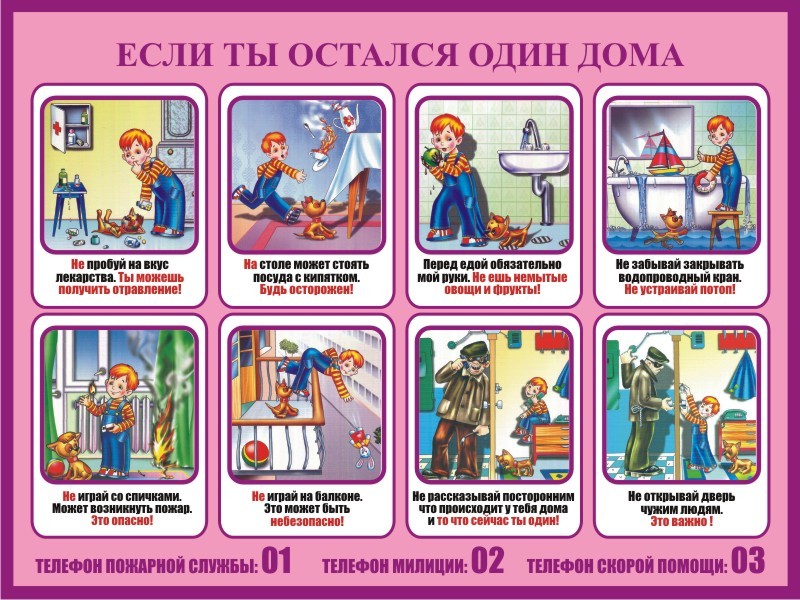 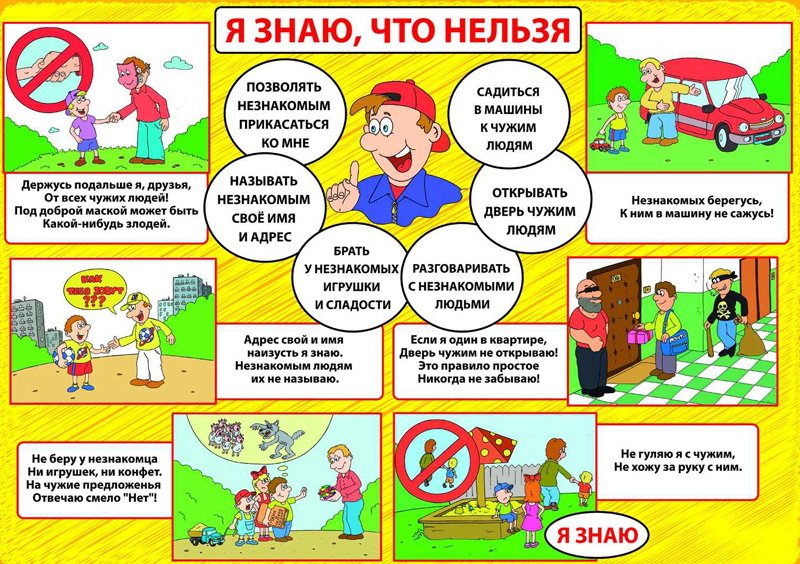 